 Муниципальное автономное общеобразовательное учреждение "Усть-Кубинский центр образования"УЧЕБНЫЙ ПЛАНосновного общего образования (9 класс)на 2023 – 2024 учебный годУсть-Кубинский муниципальный район, Вологодская область 2023ПОЯСНИТЕЛЬНАЯ ЗАПИСКАУчебный план основного общего образования Муниципальное автономное общеобразовательное учреждение "Усть-Кубинский центр образования" (далее - учебный план) для 9 классов, реализующих основную образовательную программу основного общего образования, соответствующую ФГОС ООО (приказ Министерства просвещения Российской Федерации от 31.05.2021 № 287 «Об утверждении федерального государственного образовательного стандарта основного общего образования»), фиксирует общий объём нагрузки, максимальный объём аудиторной нагрузки обучающихся, состав и структуру предметных областей, распределяет учебное время, отводимое на их освоение по классам и учебным предметам.Учебный план является частью образовательной программы Муниципальное автономное общеобразовательное учреждение "Усть-Кубинский центр образования", разработанной в соответствии с ФГОС основного общего образования, с учетом Федеральной образовательной программой основного общего образования, и обеспечивает выполнение санитарно-эпидемиологических требований СП 2.4.3648-20 и гигиенических нормативов и требований СанПиН 1.2.3685-21.Учебный год в Муниципальное автономное общеобразовательное учреждение "Усть-Кубинский центр образования"  начинается 01.09.2023 и заканчивается 30.08.2024. Продолжительность учебного года в 9 классах составляет 34 учебные недели. Учебные занятия для учащихся 9 классов проводятся по 5-ти дневной учебной неделе.Максимальный объем аудиторной нагрузки обучающихся в неделю составляет  в  9 классах – 33 часа..Учебный план состоит из двух частей — обязательной части и части, формируемой участниками образовательных отношений. Обязательная часть учебного плана определяет состав учебных предметов обязательных предметных областей.Часть учебного плана, формируемая участниками образовательных отношений, обеспечивает реализацию индивидуальных потребностей обучающихся. Время, отводимое на данную часть учебного плана внутри максимально допустимой недельной нагрузки обучающихся, может быть использовано: на проведение учебных занятий, обеспечивающих различные интересы обучающихся.Часть учебного плана,  формируемая участниками образовательных отношений, представлена такими учебными предметами как «Человек и общество» (развивающий курс в поддержку учебного предмета «Обществознание»).В Муниципальное автономное общеобразовательное учреждение "Усть-Кубинский центр образования"  языком обучения является Русский язык.При изучении предметов Иностранный язык, Информатика осуществляется деление учащихся на подгруппы.Промежуточная аттестация – процедура, проводимая с целью оценки качества освоения обучающимися части содержания (четвертное оценивание) или всего объема учебной дисциплины за учебный год (годовое оценивание).Промежуточная/годовая аттестация обучающихся за четверть осуществляется в соответствии с календарным учебным графиком.Все предметы обязательной части учебного плана оцениваются по четвертям. Предметы из части, формируемой участниками образовательных отношений, являются безотметочными и оцениваются «зачет» или «незачет» по итогам четверти. Промежуточная аттестация проходит на последней учебной неделе четверти. Формы и порядок проведения промежуточной аттестации определяются «Положением о формах, периодичности и порядке
текущего контроля успеваемости и промежуточной аттестации обучающихся Муниципальное автономное общеобразовательное учреждение "Усть-Кубинский центр образования"Освоение основной образовательной программ основного общего образования завершается итоговой аттестацией. Нормативный срок освоения основной образовательной программы основного общего образования составляет 5 лет.УЧЕБНЫЙ ПЛАН по реализации ФОП ООО для обучающихся 9 классов на 2023-2024 учебный годПлан внеурочной деятельности (недельный)Муниципальное автономное общеобразовательное учреждение "Усть-Кубинский центр образования"    РАССМОТРЕНО    На педагогическом совете   Протокол от 25.08.2023г.№1Приказ от 31.08.2023г. №166-од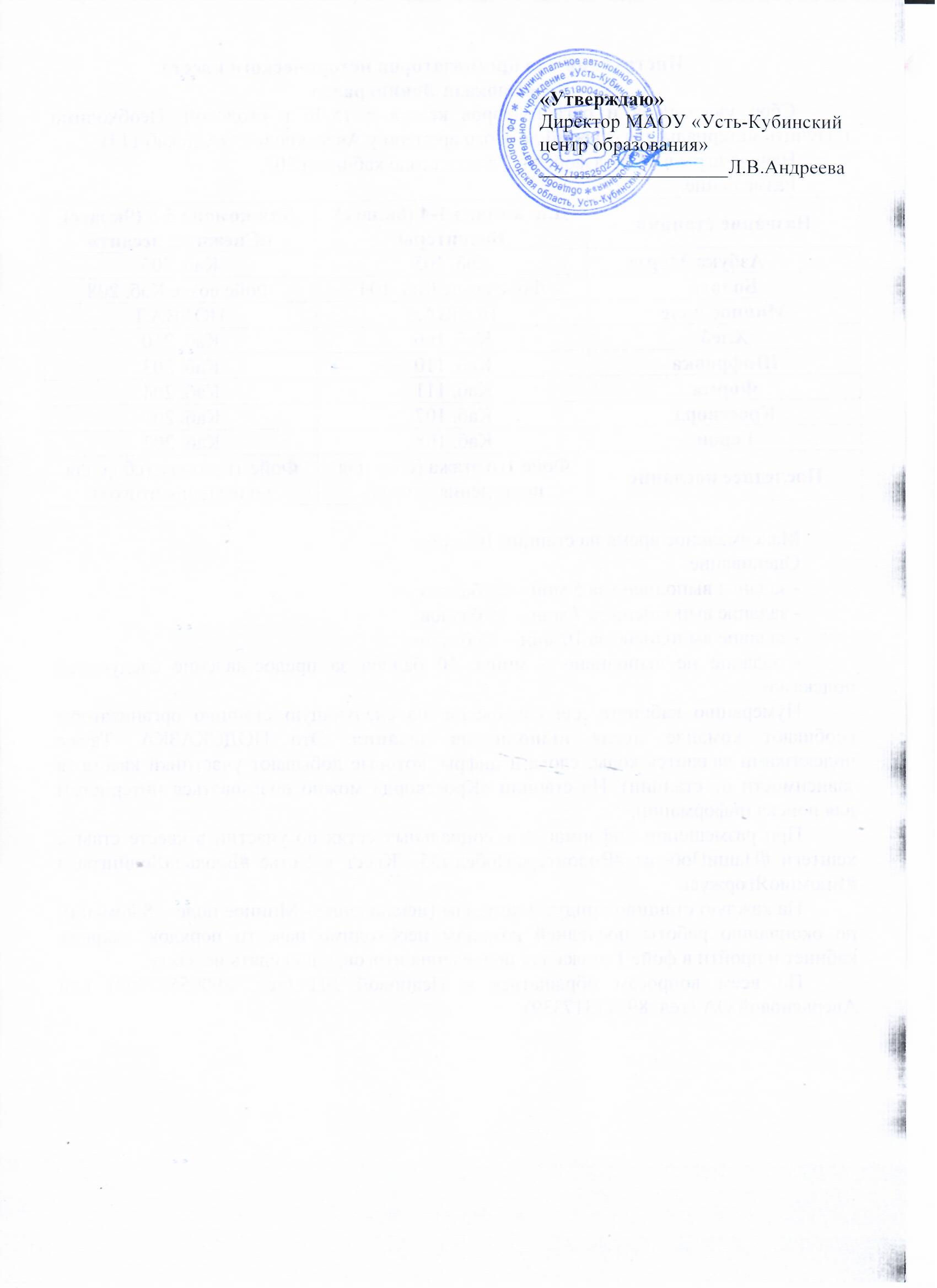 Предметная областьУчебный предметКоличество часов в неделюКоличество часов в неделюКоличество часов в неделюКоличество часов в неделюКоличество часов в неделюКоличество часов в неделюКоличество часов в неделюПромежуточная аттестация: класс/формыПромежуточная аттестация: класс/формыПромежуточная аттестация: класс/формыПромежуточная аттестация: класс/формыПромежуточная аттестация: класс/формыПромежуточная аттестация: класс/формыПромежуточная аттестация: класс/формыПредметная областьУчебный предмет9а,к9а,к9а,кОбязательная частьОбязательная частьОбязательная частьОбязательная частьОбязательная частьОбязательная частьОбязательная частьОбязательная частьОбязательная частьОбязательная частьОбязательная частьОбязательная частьОбязательная частьОбязательная частьОбязательная частьОбязательная частьРусский язык и литератураРусский язык3НсоНсоРусский язык и литератураЛитература3НсоНсоРусский язык и литератураРодной язык (русский)0,5НсоНсоРусский язык и литератураРодная литература (русская)0,5НсоНсоИностранные языкиИностранный язык3НсоНсоМатематика и информатикаМатематикаМатематика и информатикаАлгебра3НсоНсоМатематика и информатикаГеометрия2НсоНсоМатематика и информатикаИнформатика1НсоНсоОбщественно-научные предметыИстория2,5НсоНсоОбщественно-научные предметыОбществознание1НсоНсоОбщественно-научные предметыГеография2НсоНсоЕстественно-научные предметыФизика3НсоНсоЕстественно-научные предметыХимия2НсоНсоЕстественно-научные предметыБиология2НсоНсоИскусствоИзобразительное искусствоИскусствоМузыкаТехнологияТехнологияФизическая культура и основы безопасности жизнедеятельностиФизическая культура2НсоНсоФизическая культура и основы безопасности жизнедеятельностиОсновы безопасности жизнедеятельности1НсоНсоИтогоИтого31,5Часть, формируемая участниками образовательных отношенийЧасть, формируемая участниками образовательных отношенийЧасть, формируемая участниками образовательных отношенийЧасть, формируемая участниками образовательных отношенийЧасть, формируемая участниками образовательных отношенийЧасть, формируемая участниками образовательных отношенийЧасть, формируемая участниками образовательных отношенийЧасть, формируемая участниками образовательных отношенийЧасть, формируемая участниками образовательных отношенийЧасть, формируемая участниками образовательных отношенийЧасть, формируемая участниками образовательных отношенийЧасть, формируемая участниками образовательных отношенийЧасть, формируемая участниками образовательных отношенийЧасть, формируемая участниками образовательных отношенийЧасть, формируемая участниками образовательных отношенийЧасть, формируемая участниками образовательных отношенийНаименование учебного курсаНаименование учебного курсаИндивидуальный проектИндивидуальный проект0,50,5ЗачетЧеловек и общество (развивающий курс в поддержку учебного предмета «Обществознание»)Человек и общество (развивающий курс в поддержку учебного предмета «Обществознание»)11ЗачетИтогоИтого1,51,5ИТОГО недельная нагрузкаИТОГО недельная нагрузка3333Количество учебных недельКоличество учебных недель343434Всего часов в годВсего часов в год102010201122Учебные курсыКоличество часов в неделюУчебные курсы9"Разговоры о важном"/КТД1"Моя Россия - новые горизонты"1Комплекс курсов внеурочной деятельности в поддержку: -олимпиадного движения. -функциональной грамотности, -проектной деятельности, календарного плана воспитательной работы и мероприятий1.5- «Клуб любителей точных наук»(курс реализуют учителя математики, физики, информатики)0,25-«Знатоки словесности» (курс реализуют учителя русского языка и литературы)0,25-«Английский в ситуациях общения»(курс реализуют учителя английского языка)0,25-«Экологический календарь» (курс реализуют учителя биологии, географии и химии)0,25-«Исторический вестник» (курс реализуют учителя истории и обществознания)0,25-«Быстрее, выше, сильнее» (Деятельность спортивных клубов)(курс реализуют учителя истории и обществознания)0,25«Истоки» (Региональный компонент)0,25«Герои Вологодчины» (курс реализует педагог-организатор ОБЖ, ВВПД «Юнармия»)0,25Вариативная часть (по выбору субъектов образовательных отношений)Вариативная часть (по выбору субъектов образовательных отношений)Проектная  деятельность(курс в поддержку проектно  –исследовательской деятельности)0,5Педагогический отряд «Аврора»0,25Школьный хор /РДДМ/ Пресс-центр «Медиаточка»1,25ИТОГО недельная нагрузка